第二十四章　圆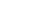 弧长和扇形面积（1）——弧长的计算问题引入：如图已知小明的家和学校位于半径为500米的⊙O 上的A点和B点处，请根据图象回答问题：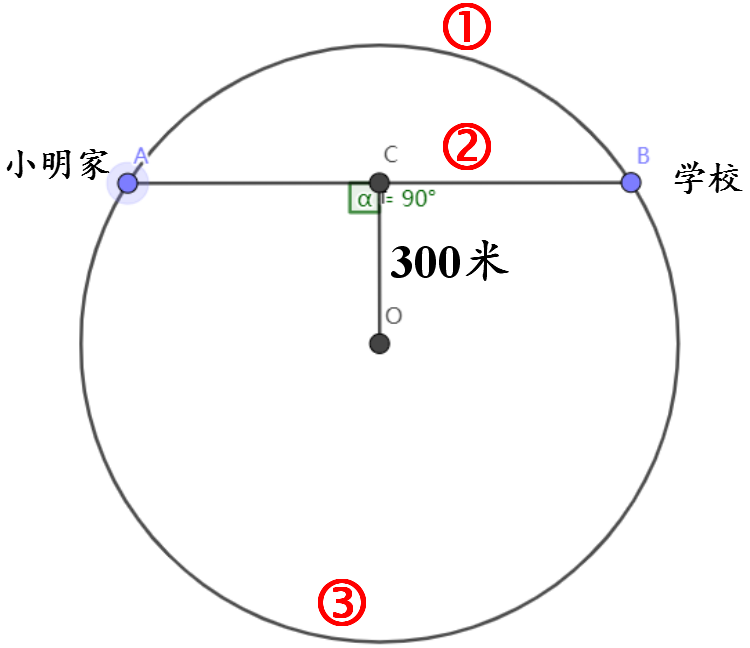 小明从家去学校，走线路   是最短的，理由是：                  ， 最短路程是               米 。   2.由于道路施工不能通行，则应选择路线    ，路程为      米。                新知探究：弧长公式的探究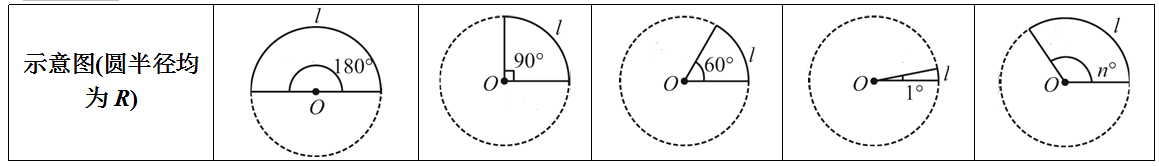 结论：在半径为R的圆中，n°的圆心角所对的弧长公式：＝              注意：公式中的n，180，360都不带单位。知识应用例1:　已知圆弧的半径为1，圆心角为45°，则该圆弧的长为:           同步导练1：已知圆弧的半径为2，圆心角为30°，则该圆弧的长为:        变式1　: 已知120°的圆心角所对的弧长为π，则这条弧所在圆的半径为 　    ．变式2　: 已知一个扇形的半径为6，,弧长为2π，则这条弧所对的圆心角的度数为 　    ．四． 巩固练习1．如图，A、B、C是半径为4的⊙O上的三点．如果∠ACB＝45°，那么的长为           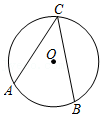 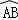 2．如图，AB是⊙O的直径，点D为⊙O上一点，且∠ABD＝30°，AB＝8，则的长为　               　．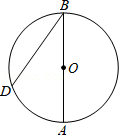 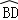 、3．如图，已知⊙O的半径为3，弦AB⊥直径CD，∠A＝30°，则的长为（　　）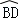 A．π        B．2π	       C．3π         D．6π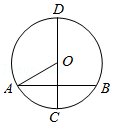 五．拓展提升4．如图，⊙O的半径为1，四边形ABCD内接于⊙O，连接OB，OD，若∠BOD＝∠BCD，则的长为　               　．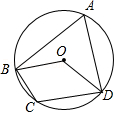 5．如图，△ABC是正三角形，曲线CDEF叫做正三角形的渐开线，其中CD, DE, EF的圆心依次是A，B，C，如果AB＝1，则曲线CDEF的长是 　　 ．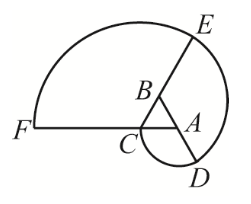 弧长占圆周长的比例弧长=   =         =  =         =  =        =  =        =  =        